Обработка изделий: Кромки фанеры закруглены и шлифованы, окрашены. Для окраски элементов из влагостойкой фанеры применяется водно-дисперсионное покрытие, устойчивое к атмосферному и химическому воздействию. На фанерных элементах нанесено стилизованное изображение износостойкими красками на UV-принтере. Финишное покрытие - водно-дисперсионный лак с добавлением биоцидной добавки НАНОСЕРЕБРО.Изделия из металла имеют плавные радиусы закругления и тщательную обработку швов. Для покрытия изделий из стали используется экологически чистое, обладающее хорошей устойчивостью к старению в атмосферных условиях, стабильностью цвета антикоррозийное, выдерживающее широкий диапазон температур, двойное порошковое окрашивание.В целях безопасности все отдельно выступающие детали и резьбовые соединения закрыты пластиковыми колпачками, края болтов закрыты пластиковыми заглушками.Закладные детали опорных стоек – двойное порошковое окрашивание.Соответствие стандартам: Все изделия ТМ СКИФ спроектированы и изготовлены согласно национальному стандарту РФ, а именно ГОСТ Р52169-2012, ГОСТ Р52168-2012.Оборудование изготовлено по чертежам и техническим условиям изготовителя и соответствует требованиям ТР ЕАЭС 042/2017.Паспорт на изделие: на русском языке, согласно ГОСТ Р 52301-2013, раздел 5.Гарантийный срок на изделия 12 месяцевНазначенный срок службы 10 лет.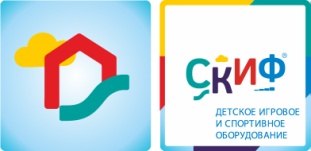 ДИК 2.25.09 ЛукоморьеДИК 2.25.09 ЛукоморьеДИК 2.25.09 ЛукоморьеКомплектацияКомплектацияКомплектацияКол-воЕдиница измеренияБашняДве спаренные башни выполнены  из шести клеёных брусьев не более 100х100 мм высотой 2500 и мм; пол из ламинированной фанеры, с антискользящим покрытием 1000х1000 мм толщиной 18 мм; над  одной башней  имеется двухскатная крыша из фанеры толщиной 9 мм – скат крыши , размер 1200х945 мм, кромки фанеры тщательно шлифованы, фанера окрашена в желто-зеленый цвет. Скат крыши опирается на арки из фанеры толщиной 18 мм. Каждая арка состоит из двух симметричных элементов из фанеры толщиной 18 мм соединенных между собой накладкой. Арки окрашены в вереско-розовый цвет, накладка желтый . В арке имеются прорези шириной 11 мм- для соединения со скатом крыши и 20 мм для опорной лаги.Третья башня выполнена  из шести клеёных брусьев не более 100х100 мм высотой 2500 и мм; пол из ламинированной фанеры, с антискользящим покрытием 1000х1000 мм толщиной 18 мм оснащена декоративными арками  , выполненными из влагостойкой фанеры толщиной 18 мм, арки окрашены в желто-зеленый цвет. Размер башни 1000х1000 – по наружным граням бруса . Габарит в плане ( по крыше 1410х1200). Отметка пола башни от планировочной отм. площадки 1200 мм. Высота башни 3050 мм.3шт.Горка пластиковая h 1200 Скат горки шириной 660 мм, длинной 2600  выполнен из высоко-экструдированного полиэтилена. Наклон участка скольжения  горки 35 градусов, ширина желоба скольжения  500 мм, цвет горки желто-зеленый. 600х2600х1280(h).1штЗаборчик (1000)Выполнено из влагостойкой фанеры толщиной 18 мм размером 1000х700 мм, ограждение окрашено с нанесением рисунка в виде заборчика2штСкалолазСкалолаз состоит из щита из влагостойкой фанеры толщиной 18 мм, размер 1000х1150, с продольными прорезями, расположенными в шахматном порядке, окрашен в вересково-розовый цвет. Выход из башни на скалолаз огражден перекладиной  из  стальной трубы диаметром 27 мм с толщиной стенки не менее 2,8 мм, к трубе с двух сторон приварены в заводских условиях планки из листовой стали . толщиной не менее 3 мм , шириной 40 мм и длинной 100 мм. Перекладина окрашена порошковой краской в вересково-розовый цвет.
Длина перекладины 800 мм. Для удобства подъема по скалолазу на опорных брусах  имеются ручки , ручки выполнены из  стальной трубы диаметром 27 мм с толщиной стенки не менее 2,8 мм, к трубе с двух сторон приварены в заводских условиях планки из листовой стали . толщиной не менее 3 мм , шириной 40 мм и длинной 100 мм. Ручки окрашены порошковой краской в вересково-розовый цвет1штЛестницаЛестница состоит из бортов, выполненных из фанеры влагостойкой толщиной 24 мм, и четырех ступенек, выполненных из ламинированной антискользящей фанеры, толщиной 18 мм, ширина ступней 780 мм. Пространство между ступенями закрыто экранами из влагостойкой фанеры толщиной 18 мм, между ступенью и экраном имеется щель для слива дождевой воды. Ступени и экраны вставляются в пазы бортов лестницы. Борта стягиваются двумя перемычками из стального профиля 25х25 мм. Борта лестницы окрашены в вересково-розовый цвет. Лестница поставляется в собранном виде.2комплектПерила лестницыВыполнены влагостойкой фанеры толщиной 24 мм, окрашены в желто-зеленый и желтый цвет. В комплекте 4 шт. перил2комплектРукоход с кольцамиРукоход выполнен из двух клеёных брусьев не более 100х100 мм длиной 2000 мм. Между  брусами крепятся перекладины из  стальной трубы диаметром 27 мм с толщиной стенки не менее 2,8 мм, к трубе с двух сторон приварены в заводских условиях планки из листовой стали . толщиной не менее 3 мм , шириной 40 мм и длинной 100 мм.
Перекладины  окрашены  в вереско-розовый цвет. Шаг перекладин 300 мм. Для соединеения со стойками башни и стойками турника имеются накладки из влагостойкой фанеры толщиной 18 мм. Накладки окрашены в желтый цвет. На рукоходе закреплены гимнастические кольца на полимерных канатах.1комплектЛазЛаз состоит из металлического сварного каркаса, из трубы диаметром 32 мм и полосы 40х4, имеет плавные радиусы и тщательную обработку швов, покрыт порошковой краской в серый цвет,  из ламинированной антискользящей фанеры, толщиной 24 мм, размером 1000х100х24 мм. Размеры лаза 1000х1200х1200(h)1комплектТруба из металлических колец наклоннаяВыполнена из металлических труб диаметром 32 и 27 мм, имеет плавные радиусы и тщательную обработку швов, металл покрыт порошковой краской в желто- зеленый цвет. Высота 1900 мм, диаметр трубы 770 мм, состоит из 5 колец.1штГабариты (ДхШхВ), мм 5800х6025х3050(h) 5800х6025х3050(h) 5800х6025х3050(h)Зона безопасности, мм 8800х90258800х90258800х9025